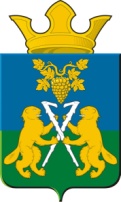 АДМИНИСТРАЦИЯ НИЦИНСКОГО СЕЛЬСКОГО ПОСЕЛЕНИЯСЛОБОДО-ТУРИНСКОГО МУНИЦИПАЛЬНОГО РАЙОНА СВЕРДЛОВСКОЙ ОБЛАСТИП О С Т А Н О В Л Е Н И ЕОт 06  сентября  2021 года                                                                                               с.Ницинское                                               № 106Об утверждении Перечня налоговых расходов Ницинского сельского поселения         В соответствии с распоряжением Правительства Свердловской области от 31.05.2018 № 353-РП «Об утверждении Перечня распределения налоговых льгот (налоговых расходов) по государственным программам Свердловской области», постановлением администрации Ницинского сельского поселения от 30.06.2020 № 80а НПА «Об утверждении Порядка формирования перечня налоговых расходов Ницинского сельского поселения и оценки налоговых расходов Ницинского сельского поселения»ПОСТАНОВЛЯЮ:1. Утвердить Перечень налоговых расходов  Ницинского сельского поселения (прилагается).2. Настоящее постановление разместить на официальном сайте Ницинского сельского поселения в информационно-телекоммуникационной сети Интернет www.nicinskoe.ru 3. Постановление администрации от 10.09.2020 № 102 «Об утверждении Перечня налоговых расходов Ницинского сельского поселения» считать утратившим силу. 3. Контроль за исполнением настоящего Постановления возложить на заместителя главы администрации Ницинского сельского поселения Зырянова А.В.Глава Ницинского сельского поселения               Т.А.Кузеванова.Приложениек постановлению администрацииНицинского сельского поселенияот 06.09.2021 № 106Перечень налоговых расходов Ницинского сельского поселения № п/пКраткое наименование налогового расхода муниципального образованияПолное наименование налогового расхода муниципального образованияРеквизиты муниципального правового акта, которым устанавливается налоговая льгота Целевая категория налогоплательщиков, для которых предусмотрена налоговая льготаЦелевая категория налогового расхода муниципального образованияНаименование муниципальной программы / документа стратегического планирования / программы комплексного развития инфраструктурыНаименование структурного элемента муниципальной программы / документа стратегического планирования / программы комплексного развития инфраструктурыКуратор налогового расхода муниципального образования1234567891Предоставление льготы по земельному налогуПредоставление льготы по земельному налогу в размере 30 % пенсионеров, получающих пенсии, назначаемые в порядке, установленном пенсионным законодательствомРешение Думы Ницинского СП от 26.11.2019 № 177-НПА «Об установлении и  введении в действие земельного налога на территории Ницинского сельского поселения на 2020 год» (с изм. от 23.04.2020 № 204-НПА)пенсионерысоциальнаянераспределенная налоговая льготанетАдминистрация Ницинского сельского поселения2Предоставление льготы по земельному налогуПредоставление льготы по земельному налогу в размере 50 % члены ДПКРешение Думы Ницинского СП от 26.11.2019 № 177-НПА «Об установлении и  введении в действие земельного налога на территории Ницинского сельского поселения на 2020 год» (с изм. от 23.04.2020 № 204-НПАДНК (добровольная пожарная команда),стимулирующаянераспределенная налоговая льготанетАдминистрацияНицинского сельского поселения3Предоставление льготы по земельному налогуПредоставление льготы по земельному налогу в размере 50 % граждан, достигших возраста 60 и 55 лет (соответственно мужчины и женщины)Решение Думы Ницинского СП от 26.11.2019 № 177-НПА «Об установлении и  введении в действие земельного налога на территории Ницинского сельского поселения на 2020 год» (с изм. от 23.04.2020 № 204-НПА)пенсионерысоциальнаянераспределенная налоговая льготанетАдминистрация Ницинского сельского поселения4Предоставление льготы по земельному налогу Предоставление льготы по земельному налогу в размере 50% организации, независимо от организационно-правовых форм и финансируемых из всех уровней бюджетов за земли, занятые детскими дошкольными учреждениями, учреждения культуры, образования,  здравоохранения.Решение Думы Ницинского СП от 26.11.2019 № 177-НПА «Об установлении и  введении в действие земельного налога на территории Ницинского сельского поселения на 2020 год» (с изм. от 23.04.2020 № 204-НПА)Детские дошкольные учреждениями, учреждения культуры, образования,  здравоохранения Ницинского сельского поселениятехническая«Социально-экономическое развитие Ницинского сельского поселения на 2019-2024 годы»подпрограмма «Развитие Культуры в Ницинском сельском поселении»Администрация Ницинского сельского поселения5Предоставление льготы по земельному налогу Предоставление льготы по земельному налогу в размере 100% исполнительно-распорядительные органы местного самоуправления.Ницинскогосельского поселения .Решение Думы Ницинского СП от 26.11.2019 № 177-НПА «Об установлении и  введении в действие земельного налога на территории Ницинского сельского поселения на 2020 год» (с изм. от 23.04.2020 № 204-НПА)Органы местного самоуправления Ницинского сельского  поселениятехническая«Социально-экономическое развитие Ницинского сельского поселения на 2019-2024 годы»подпрограмма «Развитие Культуры в Ницинском сельском поселении»Администрация Ницинского сельского поселения